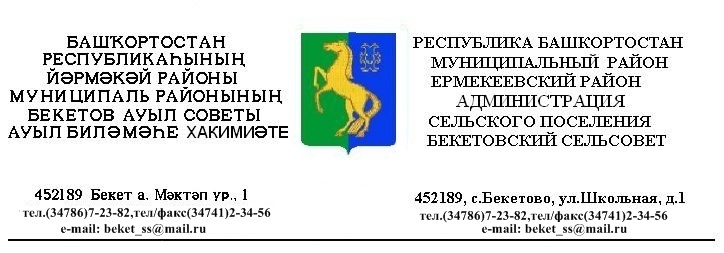 ҠАРАР                                                                              РЕШЕНИЕ  «25 »   сентябрь   2017 й.                   №  22.5                    «25»  сентября    2017 г.                   Об утверждении проекта Генерального плана с. Бекетово  Сельского поселения  Бекетовский сельсовет муниципального района  Ермекеевский район Республики Башкортостан         В целях осуществления градостроительного планирования территории  сельского поселения  Бекетовский сельсовет, руководствуясь статьей 24 Градостроительного кодекса Российской Федерации, статьей 66 Федерального закона от 6 октября 2003 г. N 131-ФЗ "Об общих принципах организации местного самоуправления в Российской Федерации" и Уставом сельского поселения  Бекетовский сельсовет, с учетом протокола публичных слушаний от 18  сентября 2017 года по проекту генерального плана и заключения о результатах этих публичных слушаний, Совет сельского поселения  Бекетовский сельсовет муниципального района Ермекеевский район республики Башкортостан РЕШИЛ:         1. Утвердить проект Генерального плана с. Бекетово  сельского поселения  Бекетовский сельсовет муниципального района  Ермекеевский район Республики Башкортостан, в составе:          1.1. Разработка генерального плана с. Бекетово  сельского поселения  Бекетовский сельсовет муниципального района  Ермекеевский район Республики Башкортостан. Карта границ инженерной и транспортной инфраструктуры, согласно приложению   №1;         1.2.  Карта современного использования территории (опорный план) с границами зон и с особыми условиями использования, согласно приложению №2;         1.3.  Карта зонирования территории с планируемыми границами функциональных зон и отображением параметров планируемого развития таких зон. Карта существующей и планируемой границы населенного пункта, согласно приложению № 3; 1.4. Схема расположения  проектируемой территории в системе расселения , согласно приложению        2. Осуществлять градостроительную деятельность в соответствии с генеральным планом.3. Настоящее решение    опубликовать (разместить)   в сети общего доступа «Интернет» на официальном сайте Администрации  сельского поселения  Бекетовский сельсовет муниципального района  Ермекеевский район Республики Башкортостан www.beketovo.ru и обнародовать на информационном стенде в здании Администрации  сельского поселения  Бекетовский сельсовет муниципального района  Ермекеевский район Республики Башкортостан.     4. Настоящее решение вступает в силу с момента его опубликования.     5. Контроль за выполнением данного решения возлагаю на постоянно действующую комиссию  по развитию предпринимательства, земельным вопросам, благоустройству и экологии.        Глава сельского поселения  Бекетовский сельсовет                                З.З.Исламова 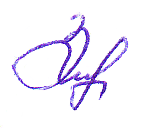 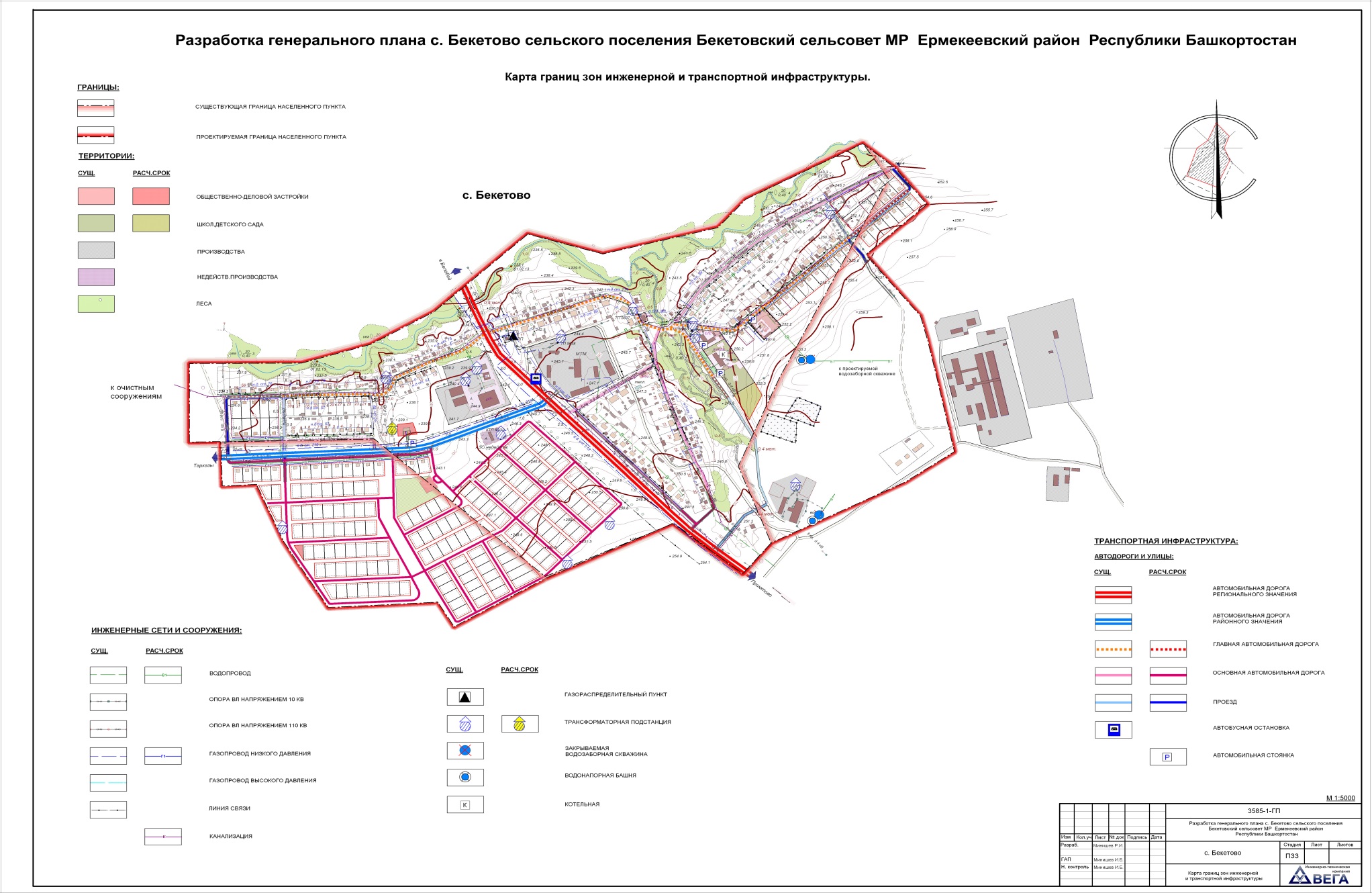 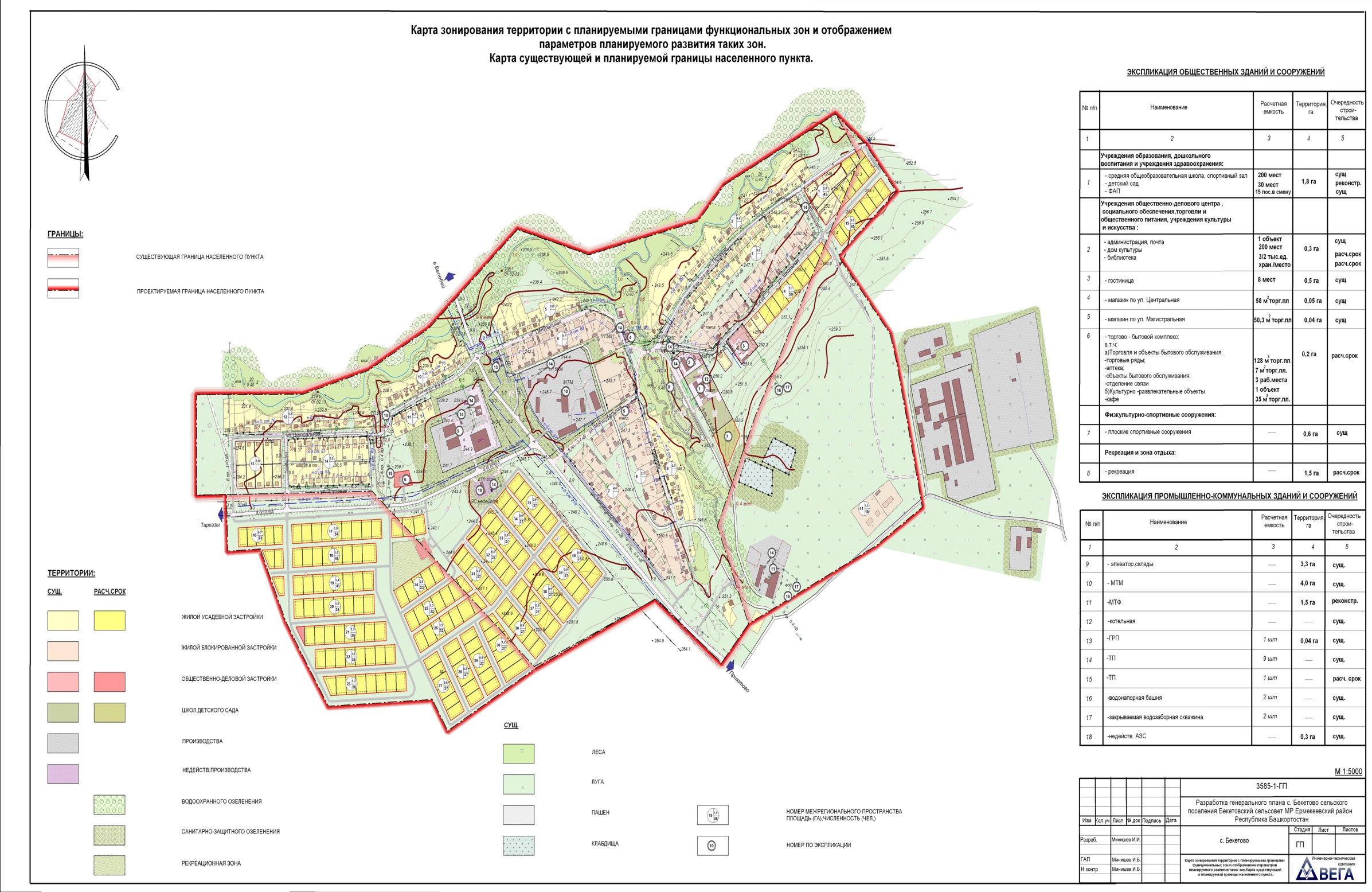 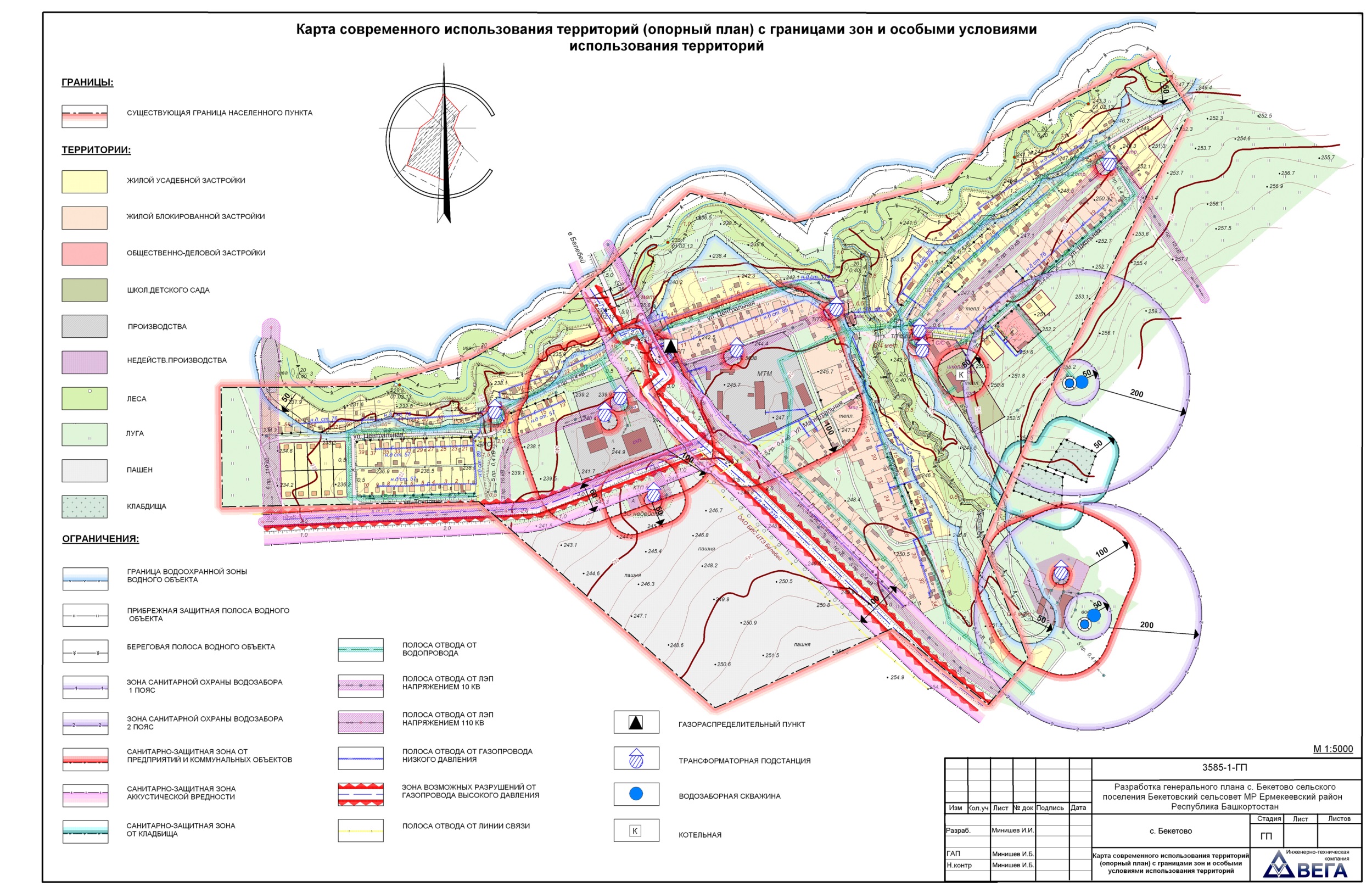 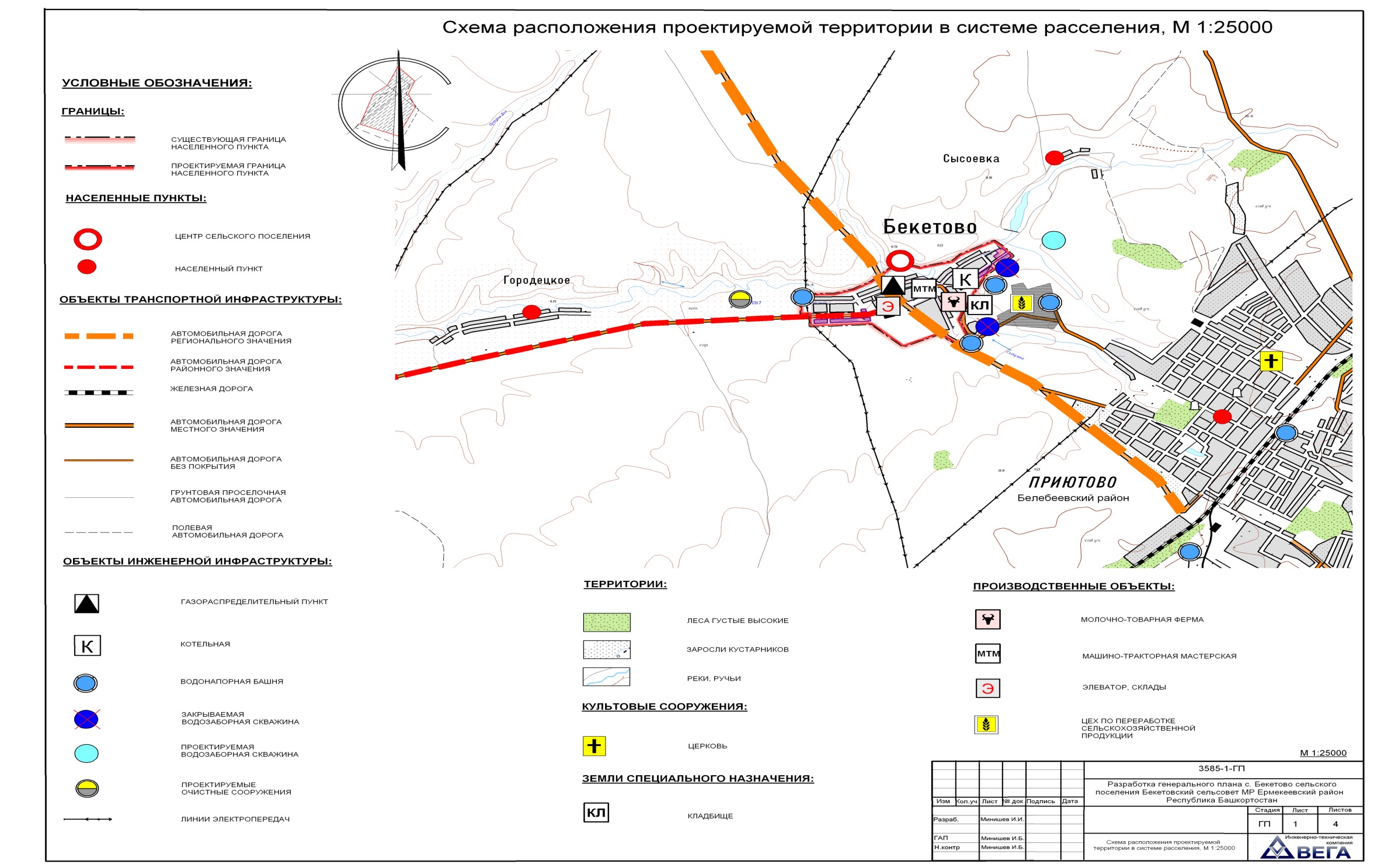 